	В соответствии с Налоговым кодексом Российской Федерации от 05.08.2000 N 117-ФЗ, Федеральным законом от 06.10.2003 N 131-ФЗ "Об общих принципах организации местного самоуправления в Российской Федерации"   Собрание депутатов Старочукальского сельского поселения Шемуршинского района Чувашской Республики решило:  1. Внести в решение Собрания депутатов Старочукальского сельского поселения Шемуршинского района Чувашской Республики  от  07.10.2019 года № 2   «Об утверждении Положения о вопросах налогового регулирования в   Старочукальском сельском поселении Шемуршинского района Чувашской Республики, отнесенных законодательством Российской Федерации и Чувашской Республики о налогах сборах к ведению органов местного самоуправления», с изменениями, внесенными решением Собрания депутатов Старочукальского сельского поселения от  05 декабря 2019 года №5 ,   (далее - Положение) следующие изменения:1) пункт 1 статьи 26 Положения дополнить абзацем вторым следующего содержания:« В случае изменения кадастровой стоимости объекта имущества по решению комиссии по рассмотрению споров о результатах определения кадастровой стоимости или решения суда в порядке, установленном  федеральным законом от  29 июля 1998 года  № 135-ФЗ «Об оценочной деятельности в Российской Федерации», сведения о кадастровой стоимости,  установленной решением  указанной комиссии или решением суда, учитываются при определении налоговой базы начиная с налогового периода, в котором подано соответствующее заявление о пересмотре кадастровой стоимости , но не ранее даты внесения  в государственный кадастр недвижимости  кадастровой стоимости, которая являлась предметом оспаривания.»;2) пункт 3 статьи 26  Положения дополнить абзацами следующего содержания:« Налоговая база  в отношении квартиры, части жилого дома определяется как ее кадастровая стоимость, уменьшенная на величину кадастровой стоимости 20 квадратных метров общей площади этой квартиры, части жилого дома.Налоговая  база в отношении комнаты, части квартиры определяется как ее кадастровая стоимость, уменьшенная на величину кадастровой стоимости 10 квадратных метров площади этой комнаты, части квартиры.».	2. Настоящее решение вступает в силу  после официального опубликования.Председатель Собрания депутатов  Старочукальского сельского поселения    Шемуршинского района Чувашской Республики                                                П.А.ИльдяковИ.о.главы  Старочукальскогосельского поселения  Шемуршинского района Чувашской Республики                                                                                         Н.Н.Кувайская     СПРАВКАоб источнике  и дате  официального  опубликования  (обнародования) муниципального    нормативного  правового акта     Реквизиты  муниципального нормативного  правового акта:              Решение Собрания депутатов  Старочукальского сельского поселения Шемуршинского района Чувашской Республики          30 июля   2020 года  №   4    «О внесении изменений в  решение Собрания депутатов Старочукальского сельского поселения  от  07.10.2019 года № 2 «Об утверждении Положения о вопросах налогового регулирования в  Старочукальском сельском поселении Шемуршинского района Чувашской Республики, отнесенных законодательством  Российской Федерации и Чувашской Республики о налогах и сборах к ведению органов местного самоуправления» »И.о.главы  Старочукальскогосельского поселения Шемуршинскогорайона Чувашской Республики                                                                            Н.Н.Кувайская.                                   «02»   сентября 2020 г.  ЧЁВАШ РЕСПУБЛИКИ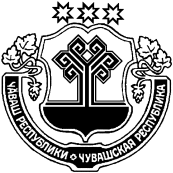 ШЁМЁРШЁ РАЙОН,ЧУВАШСКАЯ РЕСПУБЛИКА ШЕМУРШИНСКИЙ РАЙОН  КИВ, ЧУКАЛЯЛ ПОСЕЛЕНИЙ,Н ДЕПУТАТСЕН ПУХЁВ, ЙЫШЁНУ30        07      2020    № 4 Кив. Чукал ял.СОБРАНИЕ ДЕПУТАТОВ  СТАРОЧУКАЛЬСКОГО СЕЛЬСКОГО  ПОСЕЛЕНИЯ                   РЕШЕНИЕ30        07       2020    №4   деревня Старые ЧукалыО внесении изменений в  решение Собрания депутатов Старочукальского сельского поселения  от  07.10.2019 года № 2 «Об утверждении Положения о вопросах налогового регулирования в  Старочукальском сельском поселении Шемуршинского района Чувашской Республики, отнесенных законодательством  Российской Федерации и Чувашской Республики о налогах и сборах к ведению органов местного самоуправления»Наименование  источника  официального  опубликования  муниципального  нормативного  правового  акта  (сведения  о размещении  муниципального  нормативного  правового  акта  для его обнародования)Периодическое печатное издание «Вести Старочукальского  сельского поселения»Дата  издания (обнародования)31 июля   2020 годаНомер выпуска17   Номер  статьи (номер  страницы  при отсутствии  номера статьи  с которой  начинается  текст  муниципального  нормативного  правового акта) Стр.26 